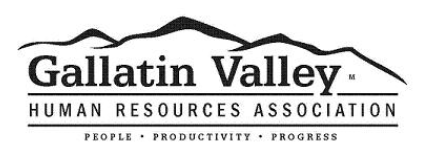 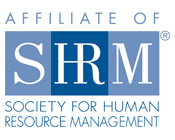 Established in 2019, this award provides professional recognition by peers and business leaders for excellence in human resources management, organizational development and advancement of our profession in a significant way.   Submission RequirementsComplete and submit the attached 2019 ballot describing the nominee's accomplishments according to the award criteria in 300 words or less Nominee must be a member in good standing of the GVHRA chapter.  GVHRA Chapter Board members are eligible.Send nominations to GVHRA President, Melissa Gentner, by 5 p.m. on October 31, 2019, gvhra.president@gmail.com. The GVHRA chapter does not limit the number of nominations received GVHRA board members will vote on all entries that meet the requirements and are submitted by the deadline If a board member is nominated, he or she will not cast a voteThe GVHRA Chapter will announce the award winner and present the winner with a plaque at the 2019 Holiday Social at the December GVHRA meetingThe chapter will send a press release to local newspapers following the official announcementDemonstrated leadership in serving on committees, task forces, and/or special projects related to developing HR management programs;Demonstrated leadership in implementing HR management programs within and beyond his/her HR organization;Contributed to the advancement of the HR profession; andContributed to the advancement of GVHRA’s mission through the participation in association activities, projects, committees, etc.Name of Nominee: __________________________________________________Organization: ______________________________________________________Title: ____________________________________________________________Mailing Address: ___________________________________________________Phone Number: ____________________ Fax: ____________________________ Email: ____________________________________________________________Description: 300 words or less _______________________________________________________________________________________________________________________________________________________________________________________________________________________________________________________________________________________________________________________________________________________________________________________________________________________________________________________________________Name of Nominator: ________________________________________________Organization: ______________________________________________________Title: ____________________________________________________________Mailing Address: ___________________________________________________Phone Number: ____________________ Fax: ____________________________ Email: ____________________________________________________________Please return ballot by October 31, 2019 to:Melissa Gentner, SHRM CP, PHRGVHRA Presidentgvhra.president@gmail.comQuestions?  Call 406.285.3999